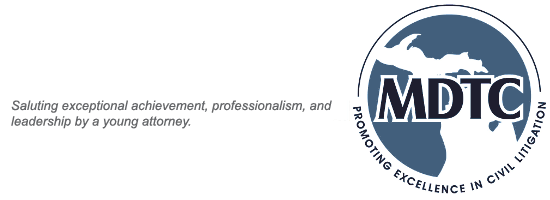 Young Lawyers Section - Golden Gavel Award Dear Colleague:The MDTC is pleased to announce its Fourteenth Annual presentment of the Young Lawyers Section -- Golden Gavel Award will be presented at the annual MDTC Legal Excellence Awards.We are inviting submission of nomination packages that highlight the candidates with particular emphasis on the below enumerated criteria. Please feel free to attach letters of recommendation from any source, which you believe, supports the candidate's selection for the award.  The following criteria will be emphasized in selection of this year's recipient:1.	The candidate shall not have practiced law for a period longer than 10 years.2.	The candidate shall demonstrate significant contribution to professionalism and courtesy in the practice of law such that it promotes the image and honorable reputation of the profession.3.	The candidate shall demonstrate significant achievement to charitable endeavors, community involvement or pro bono representation. 4.	The candidate shall demonstrate significant achievement in the area of advancing “young attorneys” as evidenced by that candidate’s leadership of others and advancement of the image of his peers by specific examples of this candidates impact upon others by way of mentoring, awards, civic leadership or otherwise.5.	The candidate shall demonstrate significant achievement within their area of practice as evidenced by their knowledge, skill and oral advocacy.6.	The candidate shall not be a current board member, officer, committee chair, and regional chair or otherwise be a current member of the MDTC leadership.7.	All candidates submitted in previous years, shall automatically be resubmitted to the committee.  Those making the original nominations are encouraged to submit additional information if necessary.Candidates need not be a current member of the MDTC.  However, each must be a member in good standing with the State Bar of Michigan, and will serve as defense counsel.To submit nominations for the MDTC Golden Gavel, please complete the section below and return it to MDTC, P.O. Box 66 Grand Ledge MI 48837, or email the following information, referencing MDTC GG Nomination, to info@mdtc.org.  The deadline for nominations is October 2, 2019. (Nominees will be notified of their nomination and will be asked to submit information for review and further consideration).Candidate Information:Name: 		________________________________________________Firm:		________________________________________________Address: 	________________________________________________Nomination submitted by: _________________________________________Do you wish to be identified as having provided this nomination?      Yes	NoPO Box 66 Grand Ledge MI 48837Phone: 517-627-3745 Fax : 517-627-3950 Email info@mdtc.orgUpdated 5-30-19 vls